                                                                 FORM CR 32NOTICE OF NAME OR OTHER DESIGNATION OF CLASS OF SHARESxlvi[Section 399 of the Companies Act, 2015]Name of company: Number of the company: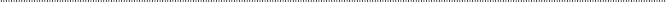 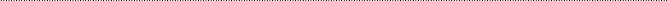 To the Registrar of Companies:The above company hereby gives notice in accordance with section 399 (1) of the Companies Act 2015 that it has assigned new names/designations to shares as detailed below:Lodged on behalf of the company by: Name: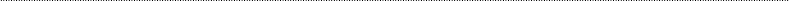 Address: Signature: Capacityxlvii: 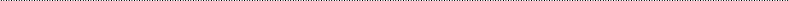 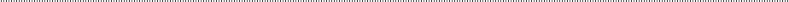 Date:Class sharesordescriptionofName (or new name) or other designation assigned to the class of sharesDate nameofassignment  of